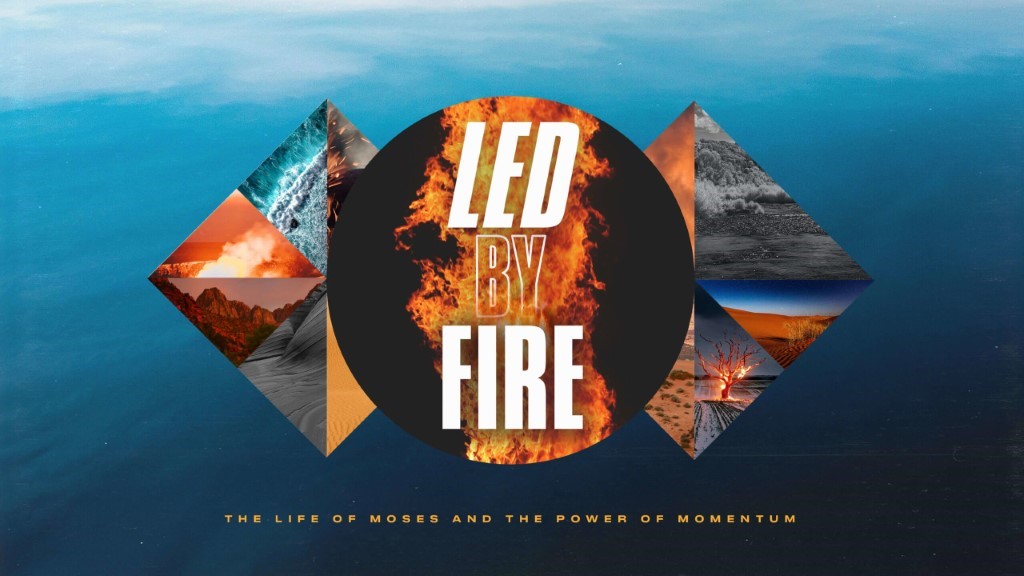 We are so excited to announce the upcoming marriage conference with Mark and Grace Driscoll the weekend of February 12 and 13th. Register online today for the South Campus, Joplin Campus, or Online Experience. Life Groups can meet in person, and we would ask that you limit your gatherings to 25 (adults and children). Social Distancing and Care: Please continue to practice social distancing when meeting in person.This Week’s Icebreaker Question:	What is your favorite way to spend time outdoors? Is it different in the winter and in the summer? Sermon Specific Questions:Exodus 33 gives us another glimpse into the personal life and habits of Moses. Moses had set up a tent called the “Tent of Meeting” about a half mile away from the main camp, and he regularly went there to get away and be with God. Verse 11 tells us that “The Lord would speak to Moses face to face, as one speaks to a friend.” Moses was close with God because he made his time in the Tent of Meeting the most important part of his days. Read Exodus 33:7-11. What is the most interesting part about this story to you?In the New Testament, Jesus, like Moses, regularly got up early and went away from the crowds to spend time in a quiet place with God. Why is alone time with God important? On Sunday, Pastor John pointed out that consistent personal devotional time with the Lord can change your destiny and provide you with more opportunities. What else happens when we spend time with the Lord?How you pray and what you pray about is prophetic to where you will be in the future. Currently, what would your prayers bring about in your life? What do you want your prayers to bring about in your life? In his book Spiritual Leadership, Oswald Sanders said that “everyone of us is as close to God as he has chosen to be.” What does this quote mean to you?Share with the group some practices that have shaped your alone time with God and helped you or discuss some of difficulties or obstacles you face in spending time with God that the members of the group could give you insight into or strategies for overcoming. 